  CỘNG HÒA XÃ HỘI CHỦ NGHĨA VIỆT NAM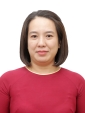   Độc lập - Tự do - Hạnh phúcLÝ LỊCH KHOA HỌCI. LÝ LỊCH SƠ LƯỢCHọ và tên: Lương Thị Thu Phương		Giới tính: NữNgày, tháng, năm sinh: 10/05/1979		Nơi sinh: Bình ĐịnhQuê quán: Bình Định				Dân tộc: KinhHọc vị cao nhất: Thạc Sĩ				Năm, nước nhận học vị: 2008Chức danh khoa học cao nhất:			Năm bổ nhiệm:Chức vụ hiện tại: Giảng viên khoa CNTT  Đơn vị công tác (hiện tại hoặc trước khi nghỉ hưu): Đại học Duy Tân Chỗ ở riêng hoặc địa chỉ liên lạc: 02 Trần Cừ, Hòa Khê, Thanh Khê, TP Đà nẵng.Điện thoại liên hệ:  	CQ:   NR:                           DĐ: 0935 512766	Fax:                                                                      Email: ltphuongdtu@gmail.comII. QUÁ TRÌNH ĐÀO TẠOĐại họcHệ đào tạo: Chính quy; Nơi đào tạo: Đại học Duy Tân; Ngành học: Công nghệ thông tin; Nước đào tạo: Việt Nam; Năm tốt nghiệp: 2001; Sau đại họcThạc sĩ chuyên ngành: Khoa học Máy tính. Năm cấp bằng: 2008. Nơi đào tạo: Trường Đại học Bách khoa Đà Nẵng.III. QUÁ TRÌNH CÔNG TÁC IV. QUÁ TRÌNH NGHIÊN CỨU KHOA HỌCCác đề tài nghiên cứu khoa học đã và đang tham gia:2. Các công trình khoa học (bài báo khoa học, báo cáo hội nghị khoa học, sách  chuyên khảo…) đã công bố: (tên công trình, năm công bố, nơi công bố...).Ths.Lương Thị Thu Phương, Ths. Mai Thị An Ninh (2018). Tiềm năng, triển vọng & những thách thức đặt ra: Cơ hội và thách thức cho hoạt động Marketing trong thời đại 4.0 tại Việt Nam.3. Ngoại ngữ:1. Anh VănMức độ sử dụng: Toeic 500Thời gianNơi công tácCông việc đảm nhiệm2001 - nayTrường Đại học Duy TânGiảng viênTTTên đề tài nghiên cứu Năm bắt đầu/Năm hoàn thànhĐề tài cấp (NN, Bộ, ngành, trường)Trách nhiệm tham gia trong đề tài1Đổi mới công tác giảng dạy kỹ năng CNTT theo tiêu chuẩn và phương pháp đào tạo dựa trên năng lực (CBT)2017Đề tài NCKH cấp trường Chủ nhiệm đề tàiXác nhận của cơ quan           Đà Nẵng, ngày 21 tháng 11 năm 2020Người khai kí tênThs. Lương Thị Thu Phương